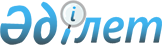 О внесении изменений в решение маслихата от 20 мая 2016 года № 17 "Об утверждении Правил о дополнительном регламентировании проведения собраний, митингов, шествий, пикетов и демонстраций"
					
			Утративший силу
			
			
		
					Решение маслихата Узункольского района Костанайской области от 17 января 2020 года № 342. Зарегистрировано Департаментом юстиции Костанайской области 7 февраля 2020 года № 8957. Утратило силу решением маслихата Узункольского района Костанайской области от 19 августа 2020 года № 400
      Сноска. Утратило силу решением маслихата Узункольского района Костанайской области от 19.08.2020 № 400 (вводится в действие по истечении десяти календарных дней после дня его первого официального опубликования).
      В соответствии со статьей 10 Закона Республики Казахстан от 17 марта 1995 года "О порядке организации и проведения мирных собраний, митингов, шествий, пикетов и демонстраций в Республике Казахстан", статьей 6 Закона Республики Казахстан от 23 января 2001 года "О местном государственном управлении и самоуправлении в Республике Казахстан" Узункольский районный маслихат РЕШИЛ:
      1. Внести в решение маслихата "Об утверждении Правил о дополнительном регламентировании проведения собраний, митингов, шествий, пикетов и демонстраций" от 20 мая 2016 года № 17 (опубликовано 13 июля 2016 года в информационно-правовой системе "Әділет", зарегистрировано в Реестре государственной регистрации нормативных правовых актов за № 6493) следующие изменения:
      приложения 1, 2 к Правилам о дополнительном регламентировании проведения собраний, митингов, шествий, пикетов и демонстрации, утвержденных указанным решением, изложить в новой редакции согласно приложениям 1, 2 к настоящему решению.
      2. Настоящее решение вводится в действие по истечении десяти календарных дней после дня его первого официального опубликования. Места проведения собраний и митингов Маршрут проведения шествий, пикетов и демонстраций
					© 2012. РГП на ПХВ «Институт законодательства и правовой информации Республики Казахстан» Министерства юстиции Республики Казахстан
				
      Председатель сессии 

И. Горбатенков

      Секретарь Узункольского районного маслихата 

А. Бараншина
Приложение 1
к решению Узункольского
районного маслихата
от 17 января 2020 года
№ 342Приложение 1
к Правилам о дополнительном
регламентировании проведения
собраний, митингов, шествий
пикетов и демонстраций
№ п/п
Места проведения собраний и митингов
1
Парк "Независимости" по улице АбаяПриложение 2
к решению Узункольского
районного маслихата
от 17 января 2020 года
№ 342Приложение 2
к Правилам о дополнительном
регламентировании проведения
собраний, митингов, шествий,
пикетов и демонстраций
№ п/п
Маршрут проведения шествий, пикетов и демонстраций
1
От перекрестка улиц Пушкина и Абылай хана до перекрестка улиц Абылай хана и Токбаева. От перекрестка улиц Абылай хана и Токбаева до перекрестка улиц Токбаева и Абая. От перекрестка улиц Токбаева и Абая до парка "Независимости"
2
От перекрестка улиц Павлова и Абая до парка "Независимости"